令和２年１２月１日学　校　長　様吹奏楽担当者様東葛飾地区吹奏楽連盟会　長  笠井　一郎理事長　石田　修一第３４回　千葉県吹奏楽個人コンクール　東葛飾地区大会　開催について（お知らせ）時下、皆様におかれましてはますますご健勝のことと存じます。さて、このたび当連盟では、「第３４回千葉県吹奏楽個人コンクール東葛飾地区大会」を下記の要領で開催します。つきましては、児童、生徒の参加についてよろしくご配慮下さいますようお願いします。なお、今年度は新型コロナウイルス感染防止のための万全の対策を取ったうえでの開催になりますので、御不便をおかけしますがなにとぞ御理解の上御協力をお願いいたします。記新型コロナウイルス感染に対する当連盟の基本方針１　密の状態を作らない　　２　参加者の滞在時間を最大限短縮する　　３　人と人との接触を最大限なくす以上の方針にのっとり、新型コロナウイルス感染防止のため、次のとおりの感染対策を講じる(骨子)。・演奏中以外は全来場者にマスクの着用を要請する。また、各会場入退室のたびに手指の消毒を推奨する。・控室の設営はせず、音出し会場のみ用意する。・１校に楽器車（駐車可）１台および送迎車（駐車不可）出場人数分を許可。・全参加者に「健康チェックシート」の提出を義務付ける。検温記録のない場合は入校時に検温を実施する。  ・参加の流れは、【来校～受付で健康チェックカードを提出～音出し会場～審査会場～退出】・小中学生は各参加者に必ず「引率者」を１名配置すること。顧問教員または保護者とするが、伴奏者が兼ねる  こともできる。高校生は不要。引率者は会場移動や消毒に協力するほか、本番の録画ができる。・会場校に入れるのは演奏者と伴奏者、引率者およびサポートメンバー(譜めくり含む)のみ。  サポートメンバーは２名まで申請することができる。打楽器を持ち込む場合は別途定める。・「音出し会場」では、音出し及びリハを行う。室内の机の使用は禁止。椅子は１つだけ利用可だが消毒が必要。譜面台は連盟で用意する。 ・審査は無観客。プログラム冊子は作成せず、各学校の顧問にPDFで送付。表彰はネット発表で行い、賞状などは後日郵送。・各団体は所定の期日までにビデオ審査用演奏動画データを作成の上、提出する。・緊急事態が起きた際にはたとえ前日であっても大会を中止するくらいの危機感を持って行う。名　称	第３４回　千葉県吹奏楽個人コンクール　東葛飾地区大会主　催	千葉県吹奏楽連盟、東葛飾地区吹奏楽連盟、朝日新聞社日　時　　令和３年１月３０日（土）　＊時間は全て予定	・小 学 校　全部門　　（新館ホール）	１０：００～１１：００　　　　　	・中 学 校　木　管　　 （４F音楽室）	９：４５～１７：００　　　　　	・中 学 校　金　管　    （新館ホール）	１１：４５～１７：００　　　　　令和３年１月３１日（日）　＊時間は全て予定	・中 学 校　木　管    　（４F音楽室）	１０：００～１５：００	・高等学校　木　管　  （４F音楽室）　　　  １５：００～１７：００	・中 学 校　打楽器　  （新館ホール）	１０：００～１３：００	・高等学校　打楽器　（新館ホール）	１３：００～１４：００	・高等学校　金　管　  （新館ホール）	１４：００～１７：００※１　参加人数が多い場合は２F多目的ホールも使用し、各部門の時間帯の変更を行います。　　　変更の連絡は進行表をもって行います。　　　なお、多目的ホールを使用する場合は、ピアノがないためクラビノーバでの伴奏となります。        　あらかじめご了承ください。※２　参加者の数によって中学校木管部門は一部の楽器を２日目に開催することがあります。        （フルートおよびクラリネットを予定していますが、変更となる場合があります。）※３　会場での表彰式は行いません。審査結果をネット配信及びHPに掲載します。　　　詳細はプログラムでお知らせいたします。会　場	柏市立柏高等学校　　新館ホール・４F音楽室・２F多目的ホール　(予定)参加資格	東葛飾地区吹奏楽連盟に加盟している小、中、高等学校に在籍する者。	ただし各校の出場者は４名以内、同一パートは２名以内とする。実施部門　	次の各部門について実施する。   ［小学校］　1）木管楽器部門	2）金管楽器部門	3）打楽器部門   ［中学校］および［高等学校］　1）フルート部門	2）オーボエ・ファゴット部門	3）クラリネット部門4）サクソフォーン部門	5）トランペット・コルネット部門	6）ホルン部門7）トロンボーン部門	8）ユーフォニアム部門	9）チューバ部門10）打楽器部門　　＊それぞれ上記の部門別に審査する。            ＊貸出大型打楽器として、下記を用意する。大型打楽器を使用する方は参加者データ「備考」欄に「借用」か「持込」かを必ず明記すること。　《貸出打楽器　楽器品番》　　ティンパニ	ヤマハ　TP-7000シリーズ　（23・26・29・32インチ）　　ヴィブラフォン	ヤマハ　YVRD-2700G（F33-F69）　　シロフォン	ヤマハ　YX-350AF（F45-C88）　　マリンバ	ヤマハ　YMRD-460F（A25-C76）　　バスドラム	ヤマハ　CB-840B（合皮）　　チャイム	ディーギャン　DEAGAN9190（C52-F69）　　コンガ	パール　　ボンゴ	本体　LP GALAXY　　ヘッド　Evans　　ゴング	K.M.K38′　　※借用打楽器のバスドラム、ボンゴ、ゴングのチューニングは禁止する演奏曲	著作権の存在する楽曲を編曲する場合には、事前に著作権者から編曲・演奏の許諾を受け、      　　　　　許諾書のコピーを参加申込書に添付する。レンタル譜を利用する場合は、出版社より送付された演奏許諾書または合意書のコピーを参加申込書に添付する。これらの許諾を受けないで本大会に出場することは認めない。また、楽譜を無断でコピーして演奏することはできない。　　　＊著作権についての説明は、「定例総会要項・参加要項」の６１ページをご覧ください。演奏時間	演奏時間は５分以内とし、時間超過は失格とする。伴　奏	伴奏は、ピアノ、またはそれに準ずる楽器とする（管楽器による伴奏は不可）。無伴奏も可。伴奏者、譜めくり補助者が必要な場合は出場者で用意する。ピアノは会場のものを使用する。なお、多目的ホール会場を使用する場合は、クラビノーバとなることをご留意いただきたい。ひとりの伴奏者が複数名の伴奏を担当する場合、伴奏者の出演間隔が極端に短くなったり、次の出演者のリハーサルに間に合わなかったりするなど不都合が生ずる場合もあります。あらかじめご了承下さい。また，出演者が他の出演者の伴奏を担当するのは原則として禁止します。進行表作成上の大きな妨げになっています。御協力をお願いします。出演順	原則として上記の部門・楽器別に、「参加者データ」到着の逆順とする。ただし部門（楽器）順、伴奏者の出演等により調整する。表　彰	参加者全員を【優秀・優良】で表彰し、賞状を授与する。県大会	優秀賞受賞者の中から、県大会出場者を選出し推薦する。なお、「小学校・中学校・高等学校それぞれの中で、打楽器については県大会へ推薦できる数は１名以内とする」（県吹奏楽連盟定例総会要項73ページ参照）会長賞　	各部門で特に優秀な者には会長賞を授与する。入　場　	感染防止のため、無観客で行う。今大会の注意点　１　来校する時間については進行表のとおりとする。車については、１校に【楽器車１台＋送迎車人数分】の入校証を配付する。感染防止対策として控室を用意しないため、自動車での参加を奨励する。原則として進行表に示された時間以前には会場校敷地内に立ち入ることはできない。密集を避けるための措置なのでご協力願いたい。　　　※また、会場周辺で待機するための駐停車は、安全のためご遠慮いただきたい。近年は柏警察が出動するなど、会場校へのクレームが多く入っています。２　校舎へ入館する際は、私物などは車中に置き、楽器ケース、楽譜など演奏に必要な物のみをもって入館する。入館できるのは演奏者、伴奏者、譜めくり者、引率者１名(小中のみ)、及び申込時に申請のあったサポートメンバーとする。交通機関を利用して来校し、車を使用しない参加者は直接ケースをもって入館し、受付で指示を受ける。３　演奏者は引率者、サポートメンバーとともに直接音出し会場に入室する。そこで音出し、リハーサルを済ませる　（リハーサル１０分及び消毒）。水分補給以外の飲食は禁止する。４　そのまますべてをもって審査会場へ移動する。引率者は音出し会場から退室するとき消毒作業を行う。消毒液は主催者が用意する。５　審査は無観客のオーディション形式で行う。審査会場には全員で入室し、このうち引率者には録画を許可する。６　演奏中もソーシャルディスタンスに十分に配慮すること。審査会場の広さについては、ステージ表を参照いただきたい。７　演奏後は審査会場よりすみやかに退室し、すべてを持ってそのまま校舎から退館する。複数の出場者を担当する伴奏者、譜めくり者、引率者、サポートメンバーは、それぞれの時間帯が離れている場合に校舎内にとどまることはできない。８　貸出打楽器は１団体ごとに消毒する。消毒の間は利用できない。９　表彰式はネット配信またはツイッターなどでの発表とし、賞状などは後日送付する。10　プログラム冊子は作成しない。PDFファイルとして各校に配布するので必要分を各自印刷すること。11　万一大会が行えず、ビデオ審査になる場合に備えて、あらかじめ演奏動画の録画をお願いする。作成方法については県吹奏楽連盟の作成方法が発表されたので、それに準ずるものとする。データの送付については別途お知らせする。12　「健康チェックシート」を実施要項と共に送付、及び連盟ホームページに掲載するので、当日の健康状態を確認し、児童生徒については保護者押印の上で、引率者および参加児童生徒(サポートメンバー含む)の全員分を当日受付に提出する。このチェックですべての項目にチェックの記入がない場合、該当者は会場校敷地内に立ち入ることができない。なお、会場で感染症患者またはその疑いがある方が発見された場合には必要な範囲でこのシートを保健所等に提供することがある。チェック項目：　(本要項の最終頁チェックシートを参照)	次の５点について、大会2週間前および当日の健康状態を報告する。ア　平熱を超える発熱がない　　イ　咳、のどの痛みなどの風邪症状がない　　ウ　だるさ(倦怠感)、息苦しさ(呼吸困難)がない　　エ　嗅覚や味覚の異常がないオ　体が重く感じる、疲れやすいなどがない13　次の場合はただちに大会を中止し、ビデオにより審査する。１　国の緊急事態宣言が発令されたとき２　千葉県よりイベント等の自粛要請が出されたとき３　会場校でコロナウイルス感染者が出て終息の見込みがない場合４　そのほか、重大な事態が起こり児童生徒・役員の安全が確保できないと本部が判断したとき14 新型コロナウイルス感染にかかわる事案（出演者が感染した、部内または同じ学級に濃厚接触者が出た、など）により出場を辞退する場合のみ、賞状作成費などの手数料を差し引いて参加料を返金する。　　　メールで本部にご連絡いただきたい。15 大会運営に関する重大な意思決定(中止や延期にかかわる事態など)は本部が行い、ただちに関係団体に周知することとする。周知手段として「責任者アドレス」に連絡するほか、ツイッターおよび吹連HPも利用するので、アプリの用意およびフォローを推奨する。16　実施要項及び進行表は、１月１３日ごろまでに「責任者アドレス」（後述）あてにメールでお知らせするほか、東葛吹連HPに掲載する。個別の郵送、Faxはしない。17　曲目等の変更は、申込締め切り日までにFaxかメールで必ず連絡すること。それ以降の変更はできない。18　進行表配付後は、原則として伴奏者や出演者個人の都合による進行表の変更は行わない。　　　※出演時間についての要望は、申し込み時に「参加者データ」備考欄に記入すること。　　　　なお、要望する理由については学校行事等の正当な理由に限り、個人都合は認めない。19　他のコンテスト（JBA本選など）と重複参加する場合でも、当大会へは出場できる。「参加者データ」備考欄に記入すること。ただし、個人コンクール県大会への推薦はできない場合がある。20　審査用動画データの作成について　審査用の動画作成方法については、以下の「千葉県吹奏楽連盟アンサンブルコンテスト県大会」の規定に準じる(一部修正済)。また大会中止時のデータの提出については後日参加校に直接連絡する。   【動画撮影時の注意事項】 ① 動画撮影は１台のビデオカメラ（スマートフォン等含む）で常に演奏者の全身が映るように位置と角度を固定して動画撮影を行うこと。② 動画撮影の編集は一切認めない。曲の始まりから終わりまでの通し演奏を動画撮影することとし、編集が発覚した場合は審査の対象外とする。③演奏の開始前と終了後にビデオカメラ（スマートフォン等含む）に向かって一礼を行い、演奏の開始と終了がわかるようにする。【スマートフォンにおける動画撮影時の設定】 ① スマートフォンで撮影する場合の向きは指定しないが、常に全身が映るよう撮影する。② スマートフォンのビデオ撮影の画質・サイズの設定について ＊iPhone の場合： 1080pHD/60fps で撮影すること。 ＊Android の場合： Full HD（1920×1080）に設定し撮影すること。なお、吹連では動画の提出方法について以下のような方策を検討している。　１　東葛飾地区吹連のサイト上に動画投稿場所を設けてそこに提出　２　動画データを保存し、ファイナライズ済みのDVDを送付して提出（返却はしない）　３　動画データを保存したSDカードを送付して提出（返却はしない）　４　視聴制限モードでYouTubeに投稿ここから一つまたは複数の方法で動画提出をお願いすることになる。期日は1月中旬を予定しているので、出演者は必ず動画を撮影しておかれたい。また、期日までに動画を提出されない場合は、動画審査については辞退したものとみなす。なお、この動画についてはあくまで大会が中止になった際に審査に使うものとし、大会が行われた場合は一切使用しない。参加者が大会に参加できない場合に演奏の代替として使用することはできないのでご了承いただきたい。申し込みに必要なもの　（メール送付書類、郵送書類、審査料）　　　１　参加申込書（要職印）　＜郵送書類（Fax不可）＞　　　 【１枚に４名分を記入】　　　＜審査料振込票のコピー（原本ではなく）を裏面に貼付して下さい＞参加申込書の記載事項について＊「代表意思」：地区の代表として選ばれても、３月の県大会に出場する意思がない場合は「代表にならない場合はここを塗りつぶす」の欄を油性ペン等で塗りつぶす。２　参加者データ　　　　　＜インターネット入力またはメール送付＞　①次ページのQRコードを使った入力、または②従来のやり方(メール送付)のどちらかで提出すること。両方とも提出すると事務作業で混乱する可能性があるので避けること。①　QRコードを使う入力方法(強く推奨)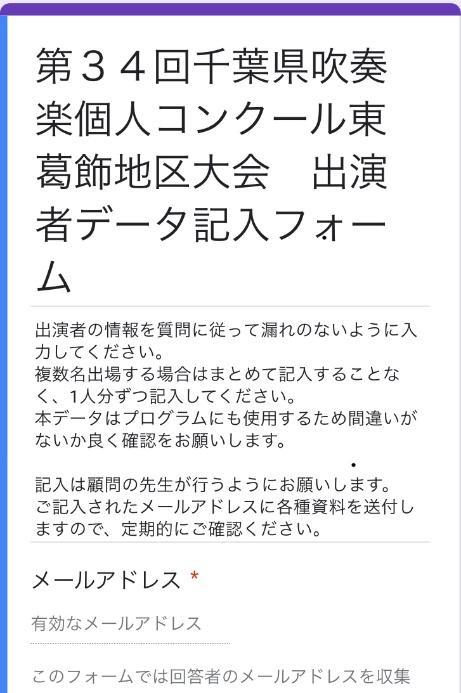 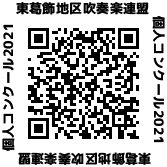 ＜アドレス修正済11月28日＞上のQRコードをスマートフォンなどで読み込むか、アドレスを直接打ち込むと、右図のような入力画面になるので、指示に従って必要な項目を入力し、すべて入力したら送信してください。・曲や伴奏者の変更があった場合なども締め切り日までに再入力ができます。・同じ演奏者について複数の入力があった場合は、最新のものを採用して古いものは削除しますので予めご了 承ください。＊このデータを使って賞状等を作成しますので、正確に入力をお願いいたします。特に、コンピュータで出づらい漢字などについては、「備考」欄に記入してください。訂正がありましたら、速やかに入力しなおしてください。＊大型打楽器を使用する方は「備考」欄に「借用」か「持込」かを必ず明記してください。＊一番初めにいただいた記入したメールアドレスを「責任者アドレス」として当連盟事務局のパソコンに登録します。　②　データファイルを使う入力方法(従来通り)＊「参加者データ」　（ファイル名 : solo21_form.xlsx エクセル形式ファイル）を、本要項と同時に東葛飾地区吹奏楽連盟サイトよりダウンロードし、記入してから次の要領で「送付先」にメール添付で送付して下さい。　メール題名：○○市立○○中学校　　　（←学校名は正式名称で！）  メール本文：送付者名を明記して下さい。  送付データ：学校名を正式名称で付け直してください。　　例：solo21_form.xlsx → 千葉県立小金高等学校.xlsx ＊このデータを使ってプログラム、賞状等を作成しますので、正確に入力をお願いいたします。特に、コンピュータで出づらい漢字などについては、「備考」欄に必ず記入してください。訂正がありましたら、速やかにファイルごと送付しなおしてください。＊大型打楽器を使用する方は「備考」欄に「借用」か「持込」かを必ず明記してください。＊このデータ送付に使われたアドレスを「責任者アドレス」として当連盟事務局のパソコン「責任者アドレス」に登録し、諸連絡等を行います。実施要項や進行表もここに送ります。このアドレスは、児童生徒のものは使用させず、顧問の先生もしくは学校の公式メールアドレスなどにして下さい。これは、児童生徒の個人情報を保護すると同時に、情報の伝達に関する責任を児童生徒に負わせないためでもあります。ご協力お願いします。   なお、このアドレスは本大会終了の一定期間後に消去します。送付先（地区吹奏楽連盟事務局）　tokatsusuiren@gmail.com３　スコアの表紙の写し　　　＜メール送付（推奨）、または郵送書類（Fax不可）＞＊プログラム作成の正確な資料とするため、曲名、作曲者、編曲者、出版社が明記されているスコア表紙のみを、スマホなどで撮影したものを申込書と同じメールで送付してください。<紙は不要>  撮影したファイル名：学校名＋楽器（←学校名／楽器名は略称でもOK）　　　　例：小金高サックス　　小金中打楽器    小金小Ｔｐ　　など　メール送付先（地区吹奏楽連盟事務局）　tokatsusuiren@gmail.com紙提出の場合は、スコア表紙のみをＡ４版の大きさにコピーし、右下に学校名を明記の上、参加申込書にのり等で軽く貼り付けて送付してください。〈手軽なメールを推奨します〉＊音符の写っているページは、著作権上の問題が発生するため、お受け取りできません。４　審査料　　１名につき　３,０００円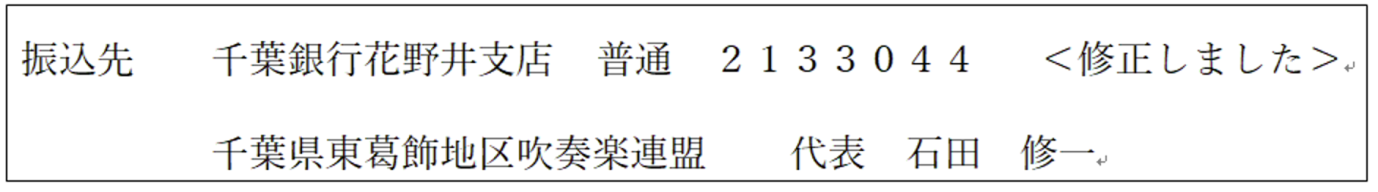 ＊必ず、学校名または顧問の先生のお名前でお振込みください。＊申込み前に審査料を上記まで振り込み、振込票のコピーを参加申込書裏面に添付して下さい。個人情報に関わる部分はホワイトや油性ペン等で消して下さい。＊スマホなどで振り込み票を撮影したものをスコア表紙と同時にお送りいただいても結構です。その場合はファイルに「小金高入金」などの名前を付けてください。＊振込票を添付されない場合、申込みをお断りする場合があります。＊納入された審査料は、新型コロナウイルス関係での出場辞退のほか、特別の場合（自然災害などによるもの等）を除き返金いたしません。＊新型コロナウイルス感染関係（校内に新型コロナウイルス感染関係者が出たため出場を辞退する場合）のみ、賞状作成費などの手数料を差し引いて参加料を返金いたします。すみやかにメールで本部にご連絡ください。申込締め切り　　＜郵送とデータ送付の両方が必要です＞郵送書類、参加者データ送付とも　令和２年１２月２５日（金）17:00　必着＊事務処理の都合上、締め切り日以降は受け付けません＊「参加者フォーム」または「参加者データファイル」による出演者情報の送付を必須とします。送付されない場合は申込を受け付けません。＊出演順は、原則としてデータの到着の逆順とします。なお、「到着」とは未記入部分がなくすべてが埋まった状態をさし、未記入部分がある間は到着としません。＊申込締め切り日以降の演奏曲の変更については認めません。＊伴奏者等の変更がある場合は、速やかにFaxかメールで連絡して下さい。＊申込書送付先　　枠内を切り取って封筒に貼り付けて下さい。問合せ　　（e-mailでお願いします）　　　　　無記名のもの、児童生徒からの直接の問い合わせには応じません。　　　　　基本的に「参加者データ」が送付されたアドレス（責任者アドレス）に回答します。　問合先：東葛飾地区吹奏楽連盟事務局　山田潤一　アドレス　tokatsusuiren@gmail.com新型コロナウイルス感染者または濃厚接触者への当連盟の対応について１　大会日以前に、予定された参加者が新型コロナウイルス検査において陽性になった場合、療養期間中は当大会には参加できない。ただし、完全に治癒して登校が許可される状態になった場合は参加者の所属する学校の判断で参加させることができる。２　大会日以前に、予定された参加者の所属する学校の児童生徒・職員が新型コロナウイルス濃厚接触者になった場合、濃厚接触者はPCR検査の結果にかかわらず１４日間の待機期間を経なければ当大会には参加できない。また、濃厚接触者以外の児童生徒・職員も、該当学年で休校措置が取られている間は当大会には参加できない。なお、休校措置が終わって安全が確認されていれば、学校の判断で参加させることができる。３　締切日以後に、予定された参加者が新型コロナウイルス関係で参加ができなくなった場合であっても、他の演奏者に変えて申し込みをし直すことは認めない。４　大会当日、出演者・来校者に発熱やせきなどの体調不良が認められ、チェックシートのすべての項目が埋まらない場合は会場校敷地内への立ち入りを禁止する。なお、その後新型コロナウイルスへの感染が明らかになった場合は、当日の参加費用について賞状作成費などの手数料を差し引いて参加料を返金する。５　伴奏者が新型コロナウイルス陽性、または濃厚接触者となって参加できなくなり、代替の伴奏者が見つからない場合でも、テープやCDなどを使って伴奏の代わりとすることは認めない。６　来場者（出場者、伴奏者、譜めくり者、引率者、サポートメンバー、送迎車および楽器運搬車の運転者）が、大会後14日以内に、新型コロナウイルス検査において陽性となった場合は速やかに東葛飾地区吹奏楽連盟事務局へ連絡すること。この連絡があった場合は、陽性者と重複する時間帯に来場していた来場者の所属校へ通知し、連盟HPにおいて周知する。ただし、陽性者を特定できる情報は秘することとする。７　会場で感染症患者またはその疑いがある方が発見された場合には必要な範囲で健康チェックシートを保健所等、しかるべき機関に提供する。第３４回　千葉県吹奏楽個人コンクール東葛飾地区予選　参加申込書参加者（楽器名や曲目・作曲者などは、参加者データに詳細が記載されているので省略した形で結構です）＊賞状の作成は、メールなどで送付される「参加団体データ」のデータを使用します。 ＊スコア表紙コピーを紙で提出する場合は、右下に学校名を明記の上、左上隅をのり等で貼り付けて下さい。　＊審査料振込票のコピーは　□ 裏面に貼り付けてある　　　□ 写真をメールですでに送付済　＜どちらかにチェック＞上記のとおり、第３４回　千葉県吹奏楽個人コンクール東葛飾地区予選に参加します                                          　　　　　    　　令和２年　　　月　　　日東葛飾地区吹奏楽連盟   理事長　石田　修一　様	学校名			 			学校長　　　　　　　　　　　　　　　　　　職印東葛飾地区吹奏楽連盟第３４回　千葉県吹奏楽個人コンクール東葛飾地区予選　健康チェックシート(同意書)＊参加生徒、伴奏者、譜めくり、引率者、サポートメンバーの全員分を当日受付に提出する本健康チェックシートは、東葛飾地区吹奏楽連盟の各行事(アンサンブルコンテスト、個人コンクール)において新型コロナウイルス感染症の拡大を防止するため、大会会場入場者〔原則、参加者(生徒・引率者・役員・審査員等)及び関係学校職員〕の健康状態を確認することを目的としています。 本健康チェックシートに記入いただいた個人情報については、当連盟が適切に取り扱い、参加者の健康状態の把握、来場可否の判断及び必要な連絡のためにのみ利用します。また、個人情報保護法等の法令において認められる場合を除き、本人の同意を得ずに第三者に提供いたしません。ただし、行事会場で感染症患者またはその疑いのある方が発見された場合には、必要な範囲で保健所等に提供することがあります ◎基本情報◎大会当日の健康状態  ※該当する場合には「✔」を記入してください。 アからオの全ての項目に「✔」の記入がない場合には会場に入ることができません。◎大会2週間前からの健康状態 　　※該当する場合には、「✔」を記入してください。※本健康チェックシートは、吹奏楽連盟が1か月間保管する。 〒277-0801  千葉県柏市船戸山高野３２５−１柏市立柏高等学校内東葛飾地区吹奏楽連盟事務局　　宮　本　　梨　沙　　行令和２年１２月２５日（金）必着（電子データも）・裏面に振込票写し添付（メールも可）参加校学校名参加校学校の電話等電話　　　　　　　　　　　　　　　　　　　　　　　　　Fax　　　　　　　　　　　　　　　　　　　　　（必須）電話　　　　　　　　　　　　　　　　　　　　　　　　　Fax　　　　　　　　　　　　　　　　　　　　　（必須）参加校顧問名連絡先顧問名連絡先　（携帯、email等、緊急連絡できるもの）第1演奏者ﾌﾘｶﾞﾅﾌﾘｶﾞﾅ第1演奏者出演者氏名　（　　年）伴奏者氏　名　　　　　　　　　　　　　　（　　年）　　　　　　　　　　　　　　（　　年）第1演奏者部　門　  　　　　　　　　　　　　　　　　　部門　演奏楽器　　　　　　　　　　　　　演奏楽器　　　　　　　　　　　　　演奏楽器　　　　　　　　　　　　　第1演奏者曲目／作・編曲者　　　　　　　　　　　　　　　　　　　　　　　　　　　　　　　　　／　　　　　　　　　　　　　　　　　　　　　　　　　　　　　　　　　／　　　　　　　　　　　　　　　　　　　　　　　　　　　　　　　　　／代表にならない場合はここを塗りつぶす第2演奏者ﾌﾘｶﾞﾅﾌﾘｶﾞﾅ第2演奏者出演者氏名　（　　年）伴奏者氏　名　　　　　　　　　　　　　　（　　年）　　　　　　　　　　　　　　（　　年）第2演奏者部　門　  　　　　　　　　　　　　　　　　　部門　演奏楽器　　　　　　　　　　　　　演奏楽器　　　　　　　　　　　　　演奏楽器　　　　　　　　　　　　　第2演奏者曲目／作・編曲者　　　　　　　　　　　　　　　　　　　　　　　　　　　　　　　　　／　　　　　　　　　　　　　　　　　　　　　　　　　　　　　　　　　／　　　　　　　　　　　　　　　　　　　　　　　　　　　　　　　　　／代表にならない場合はここを塗りつぶす第3演奏者ﾌﾘｶﾞﾅﾌﾘｶﾞﾅ第3演奏者出演者氏名　（　　年）伴奏者氏　名　　　　　　　　　　　　　　（　　年）　　　　　　　　　　　　　　（　　年）第3演奏者部　門　  　　　　　　　　　　　　　　　　　部門　演奏楽器　　　　　　　　　　　　　演奏楽器　　　　　　　　　　　　　演奏楽器　　　　　　　　　　　　　第3演奏者曲目／作・編曲者　　　　　　　　　　　　　　　　　　　　　　　　　　　　　　　　　／　　　　　　　　　　　　　　　　　　　　　　　　　　　　　　　　　／　　　　　　　　　　　　　　　　　　　　　　　　　　　　　　　　　／代表にならない場合はここを塗りつぶす第4演奏者ﾌﾘｶﾞﾅﾌﾘｶﾞﾅ第4演奏者出演者氏名　（　　年）伴奏者氏　名　　　　　　　　　　　　　　（　　年）　　　　　　　　　　　　　　（　　年）第4演奏者部　門　  　　　　　　　　　　　　　　　　　部門　演奏楽器　　　　　　　　　　　　　演奏楽器　　　　　　　　　　　　　演奏楽器　　　　　　　　　　　　　第4演奏者曲目／作・編曲者　　　　　　　　　　　　　　　　　　　　　　　　　　　　　　　　　／　　　　　　　　　　　　　　　　　　　　　　　　　　　　　　　　　／　　　　　　　　　　　　　　　　　　　　　　　　　　　　　　　　　／代表にならない場合はここを塗りつぶすふりがな氏名 　　　　　　　　　　　　　　　　　　　　　　年齢( 　　)学校名(所属)住所電話番号　(生徒の場合は、保護者の電話番号)区分(○で囲む) 　　　1 生徒　　2 引率者・講師 　　3 役員 　　4 審査員 　　5 その他( 　　　　　)区分(○で囲む) 　　　1 生徒　　2 引率者・講師 　　3 役員 　　4 審査員 　　5 その他( 　　　　　)大会当日の体温 　　　　　　　　　　　　　　　　　　　　　　　　　　　　　　　　　　度　　　　　　　　分大会当日の体温 　　　　　　　　　　　　　　　　　　　　　　　　　　　　　　　　　　度　　　　　　　　分ア「平熱を超える発熱がない　　　　　　　　　　　　エ嗅覚や味覚の異常がない イ咳(せき)、のどの痛みなどの風邪症状がない　　オ体が重く感じる、疲れやすい等がないウだるさ(倦怠感)、息苦しさ(呼吸困難)がない(ア)上記アからオの全てに該当する (イ) 上記(ア)以外の場合、具体的な内容を記載してください。(例:7日前から2日間発熱やのどの痛み) (イ) 上記(ア)以外の場合、具体的な内容を記載してください。(例:7日前から2日間発熱やのどの痛み) (イ) 上記(ア)以外の場合、具体的な内容を記載してください。(例:7日前から2日間発熱やのどの痛み) (イ) 上記(ア)以外の場合、具体的な内容を記載してください。(例:7日前から2日間発熱やのどの痛み) 東葛飾地区吹奏楽連盟　理事長 様 同　　意　　書大会参加に同意し、チェックシートを提出します。 令和３年１月　　　日　　　　　　　　　　　　　　　　　　　　　　　　　　　　　　　　　　　　　　　　　氏　　　　名　　　　　　　　　　　　　　　　　　※（生徒の場合のみ）　保護者氏名 　　　　　　　　　　　　　　　　　　印